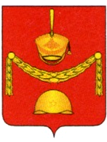 АДМИНИСТРАЦИЯПОСЕЛЕНИЯ РОГОВСКОЕ В ГОРОДЕ МОСКВЕРАСПОРЯЖЕНИЕОб утверждении Регламентаосуществления внутреннегофинансового аудита администрациипоселения Роговское в городе МосквеВ целях реализации положений статьи 160.2-1 Бюджетного кодекса Российской Федерации, приказов Министерства финансов Российской Федерации от 21.11.20 19 N195н «Об утверждении федерального стандарта внутреннего финансового аудита «Права и обязанности должностных лиц (работников) при осуществлении внутреннего финансового аудита», от 21.11.2019 N196н «Об утверждении федерального стандарта внутреннего финансового аудита «Определения, принципы и задачи внутреннего финансового аудита», от 18.12.2019 N237н «Об утверждении федерального стандарта внутреннего финансового аудита «Основания и порядок организации, случаи и порядок передачи полномочий по осуществлению внутреннего финансового аудита», от 22.05.2020 N91н «Об утверждении федерального стандарта внутреннего финансового аудита «Реализация результатов внутреннего финансового аудита», от 05.08.2020 N160н «Об утверждении федерального стандарта внутреннего финансового аудита «Планирование и проведение внутреннего финансового аудита», от 14.11.2019 N1031 «Об утверждении Методических рекомендаций по проведению мониторинга качества финансового менеджмента», от 01.06.2021 N246 «Об утверждении Методических рекомендаций по формированию отдельных документов, используемых при осуществлении внутреннего финансового аудита», от 01.09.2021 N120H «Об утверждении федерального стандарта внутреннего финансового аудита «Осуществление внутреннего финансового аудита в целях подтверждения достоверности бюджетной отчетности и соответствия порядка ведения бюджетного учета единой методологии бюджетного учета, составления, представления и утверждения бюджетной отчетности»:1. Утвердить Регламент осуществления внутреннего финансового аудита администрации поселения Роговское в городе Москве согласно приложению 1 к настоящему распоряжению.2. Утвердить план проведения внутреннего финансового аудита администрации поселения Роговское в городе Москве на 2023 год согласно приложению 2 к настоящему распоряжению.3. Опубликовать настоящее распоряжение в бюллетене «Московский муниципальный вестник» и разместить на официальном сайте администрации поселения Роговское в городе Москве в информационно телекоммуникационной сети «Интернет».4.  Настоящее распоряжение вступает в силу со дня его принятия.5. Контроль за выполнением настоящего распоряжения остается за главой администрации поселения Роговское в городе Москве.Глава администрации						А.В. ТавлеевПриложение 1к распоряжению администрации  поселения Роговское в городе Москвеот 02.02.2023 № 07Регламентосуществления внутреннего финансового аудита администрациипоселения Роговское в городе МосквеОбщие положения1.1. Настоящий Регламент осуществления внутреннего финансового аудита (далее - Регламент) разработан в целях реализации положений статьи 160.2-1 Бюджетного кодекса Российской Федерации, положений федеральных стандартов внутреннего финансового аудита, утвержденных приказами Министерства финансов Российской Федерации от 21.11.2019 N195н «Об утверждении федерального стандарта внутреннего финансового аудита «Права и обязанности должностных лиц (работников) при осуществлении внутреннего финансового аудита», от 21.11.2019 N196н «Об утверждении федерального стандарта внутреннего финансового аудита «Определения, принципы и задачи внутреннего финансового аудита», от 18.12.2019 N237н «Об утверждении федерального стандарта внутреннего финансового аудита «Основания и порядок организации, случаи и порядок передачи полномочий по осуществлению внутреннего финансового аудита», от 22.05.2020 N91н «Об утверждении федерального стандарта внутреннего финансового аудита «Реализация результатов внутреннего финансового аудита», от 05.08.2020 N160н «Об утверждении федерального стандарта внутреннего финансового аудита «Планирование и проведение внутреннего финансового аудита», от 01.06.2021 N246 «Об утверждении Методических рекомендаций по формированию отдельных документов, используемых при осуществлении внутреннего финансового аудита», от 14.11.2019 N1031 «Об утверждении Методических рекомендаций по проведению мониторинга качества финансового менеджмента», от 18.06.2020 N112н «Об утверждении Порядка проведения Министерством финансов Российской Федерации мониторинга качества финансового менеджмента», от 01.09.2021 N120н «Об утверждении федерального стандарта внутреннего финансового аудита «Осуществление внутреннего финансового аудита в целях подтверждения достоверности бюджетной отчетности и соответствия порядка ведения бюджетного учета единой методологии бюджетного учета, составления, представления и утверждения бюджетной отчетности» и устанавливает общие принципы и последовательность административных процедур (действий) по исполнению бюджетных полномочий администрации поселения Роговское в городе Москве (далее – администрация) по осуществлению внутреннего финансового аудита.1.2. Внутренний финансовый аудит основывается на принципах законности, функциональной независимости, компетентности, профессионального скептицизма, эффективности, ответственности и стандартизации.1.3. Внутренний финансовый аудит является деятельностью по формированию и представлению главе администрации поселения Роговское в городе Москве (далее – глава администрации) информации о результатах оценки исполнения бюджетных полномочий, совершенных структурными подразделениями администрации (руководителями, заместителями руководителей, должностными лицами структурных подразделений), отвечающими за организацию (обеспечивают выполнение) и выполнение бюджетных процедур (далее - субъекты бюджетных процедур), в том числе:- заключения о достоверности бюджетной отчетности;- предложений о повышении качества финансового менеджмента, в том числе о повышении результативности и экономности использования бюджетных средств;- заключения (аналитической справки) о результатах исполнения решений, направленных на повышение качества финансового менеджмента.1.4. Объектом внутреннего финансового аудита является бюджетная процедура и (или) составляющие эту процедуру операции (действия) по выполнению бюджетной процедуры. 1.5. Задачами внутреннего финансового аудита являются:- обеспечение надежности внутреннего финансового контроля, осуществляемого в администрации, а также подготовка предложений по его организации;- оценка достоверности документов, в том числе бюджетной отчетности, и соответствия порядка их формирования и ведения нормативным правовым актам Российской Федерации, в том числе соответствия порядка ведения бюджетного учета единой методологии и стандартам бюджетного учета, установленным Министерством финансов Российской Федерации, а также внутренним актам;- повышение качества финансового менеджмента.1.6. Субъектом внутреннего финансового аудита является должностное лицо, уполномоченное на осуществление внутреннего финансового аудита (далее по тексту – субъект внутреннего финансового аудита), который подчиняется непосредственно главе администрации.2. Планирование аудиторских мероприятий в целях составления плана проведения аудиторских мероприятий	2.1. Планирование аудиторских мероприятий в целях составления плана проведения аудиторских мероприятий включает следующие этапы:а) формирование данных для составления проекта плана проведения аудиторских мероприятий с учетом возможности:-осуществления финансового аудита согласно принципу функциональной независимости;-степени обеспеченности ресурсами (временными, трудовыми, материальными, финансовыми и иными ресурсами, которые способны оказать влияние на качество осуществления внутреннего финансового аудита);-необходимости привлечения к проведению аудиторских мероприятий должностных лиц (работников) администрации и/или экспертов;-необходимости резервирования времени и трудовых ресурсов на проведение внеплановых аудиторских мероприятий исходя из данных о внеплановых аудиторских мероприятиях, проведенных в годы, предшествующие году составления проекта плана проведения аудиторских мероприятий (1 - 2 года);-необходимости резервирования времени на осуществление должностным лицом субъекта внутреннего финансового аудита профессионального развития в целях поддержания и повышения уровня квалификации, необходимого для осуществления внутреннего финансового аудита; -других оснований и иной информации, необходимой должностным лицом субъекта внутреннего финансового аудита для составления проекта плана проведения аудиторских мероприятий; б) составление проекта плана проведения аудиторских мероприятий; в) утверждение плана проведения аудиторских мероприятий.	 2.2. План проведения аудиторских мероприятий подписывается должностным лицом субъекта внутреннего финансового аудита и утверждается главой администрации до начала очередного финансового года.	 План проведения аудиторских мероприятий администрации на календарный год составляется по форме согласно приложению 1 к настоящему Регламенту.	2.3. В утвержденный план проведения аудиторских мероприятий могут вноситься изменения в случае:	а) принятия главой администрации решения о необходимости внесения изменений в план проведения аудиторских мероприятий;	б) направления субъектом внутреннего финансового аудита главе администрации предложений о внесении изменений в план проведения аудиторских мероприятий, в том числе по причине невозможности проведения плановых аудиторских мероприятий в связи с:-наступлением обстоятельств непреодолимой силы;-недостаточностью временных и (или) трудовых ресурсов при необходимости проведения внеплановых аудиторских мероприятий;-внесением изменений в законодательные и иные нормативные правовые акты Российской Федерации, нормативные правовые акты субъектов Российской Федерации и муниципальные правовые акты, в том числе регулирующие осуществление операций (действий) по выполнению бюджетных процедур;-выявлением в ходе подготовки аудиторского мероприятия существенных обстоятельств (необходимость изменения темы и (или) даты (месяца) окончания аудиторского мероприятия).	2.4. Внеплановое аудиторское мероприятие проводится на основании решения главы администрации, которое должно содержать тему и сроки проведения внепланового аудиторского мероприятия.Проведение внутреннего финансового аудита	3.1. Субъект внутреннего финансового аудита формирует и утверждает программу аудиторского мероприятия.	3.2. Аудиторское мероприятие проводится в соответствии с утвержденной программой аудиторского мероприятия путем выполнения уполномоченным должностным лицом профессиональных действий (применения совокупности профессиональных знаний, навыков и других компетенций, позволяющих проводить аудиторское мероприятие), в том числе действий по сбору аудиторских доказательств, формированию выводов, предложений и рекомендаций.	3.3. Аудиторские доказательства представляют собой полученные с использованием методов внутреннего финансового аудита документы и фактические данные, информацию в отношении вопросов, подлежащих изучению в ходе проведения аудиторского мероприятия, включая расчеты (результаты расчетов), числовые показатели и информацию, полученную при оценке бюджетных рисков и проведении мониторинга реализации мер по минимизации (устранению) бюджетных рисков, а также иные сведения, используемые для формирования выводов, предложений и рекомендаций субъекта внутреннего финансового аудита по результатам проведения аудиторского мероприятия. Критерии оценки бюджетных рисков указаны в приложении 2 к настоящему Регламенту.3.4. Сбор аудиторских доказательств осуществляется путем изучения объектов внутреннего финансового аудита. Изучение объектов внутреннего финансового аудита может осуществляться сплошным или выборочным способом в зависимости от цели (целей) и задач аудиторского мероприятия, характеристик исследуемых документов и информации, в том числе о бюджетных процедурах и операциях (действиях) по выполнению бюджетной процедуры, а также в зависимости от использования информационных систем для изучения объектов внутреннего финансового аудита.3.5. При проведении аудиторского мероприятия может использоваться статистическая или нестатистическая аудиторская выборка. Статистическая аудиторская выборка - это способ формирования аудиторской выборки, при котором:а) элементы для изучения выбираются из генеральной совокупности случайным способом;б) для оценки результатов статистические инструменты анализа.Аудиторская выборка, не соответствующая характеристикам статистической аудиторской выборки, является нестатистической аудиторской выборкой. Применяемый для изучения объектов внутреннего финансового аудита способ формирования аудиторской выборки должен обеспечить получение обоснованных, надежных и достаточных аудиторских доказательств.3.6. Аудиторское мероприятие может быть неоднократно приостановлено. Общий срок приостановлений аудиторского мероприятия не может составлять более одного года. На время приостановления аудиторского мероприятия течение его срока прерывается.3.7. Аудиторское мероприятие может быть продлено в случае:а) получения в ходе проведения аудиторского мероприятия информации, свидетельствующей о наличии нарушений законодательства Российской Федерации и требующей дополнительного изучения, в том числе информации от правоохранительных органов, иных органов государственной власти (государственных органов), органов местного самоуправления либо из иных источников;б) наличия обстоятельств, которые делают невозможным дальнейшее проведение аудиторского мероприятия по причинам, не зависящим от уполномоченного должностного лица, включая наступление обстоятельств непреодолимой силы;в) значительном объеме анализируемых документов, который не представлялось возможным установить при подготовке к аудиторскому мероприятию.3.8. Решение о приостановлении аудиторского мероприятия и (или) о продлении срока проведения аудиторского мероприятия принимается главой администрации, при этом изменения в план проведения аудиторских мероприятий не вносятся.3.9. По окончании проведения аудиторского мероприятия субъект внутреннего финансового аудита подписывает заключение (акт, аналитическую справку), осуществляя контроль полноты отражения результатов проведения аудиторского мероприятия, и представляет заключение (акт, аналитическую справку) главе администрации.Документирование аудиторских мероприятий	4.1. При проведении аудиторского мероприятия формируется документация аудиторского мероприятия согласно приказу от 01.06.2021 N246 «Об утверждении Методических рекомендаций по формированию отдельных документов, используемых при осуществлении внутреннего финансового аудита»:	а) план проведения аудиторских мероприятий согласно приложению 1 к настоящему Регламенту;	б) письменные предложения по формированию плана проведения аудиторских мероприятий, внесению в него изменений, а также по проведению внеплановых аудиторских мероприятий;	в) программа аудиторского мероприятия согласно приложению 3 к настоящему Регламенту;	г) письменные предложения по внесению изменений в программу аудиторского мероприятия;	д) письменные объяснения, полученные в ходе проведения аудиторского мероприятия;	е) письменные обращения к экспертам и (или) к лицам, располагающим документами и фактическими данными, информацией, необходимыми для проведения аудиторского мероприятия;	ж) письменные предложения по приостановлению и (или) продлению сроков аудиторского мероприятия;	з) документы, отражающие промежуточные и предварительные результаты проведения аудиторского мероприятия, в том числе аналитические записки согласно приложению 4 к настоящему Регламенту;	и) заключение (проект заключения) согласно приложению 5 к настоящему Регламенту;	к) письменные возражения и предложения субъектов бюджетных процедур по результатам проведенного аудиторского мероприятия;	л) перечень (план) мероприятий по совершенствованию организации (обеспечения выполнения), выполнения бюджетной процедуры и (или) операций (действий) по выполнению бюджетной процедуры;						м) годовая отчетность о результатах деятельности субъекта внутреннего финансового аудита согласно приложению 6 к настоящему Регламенту;	н) реестр бюджетных рисков согласно приложению 7 к настоящему Регламенту.4.2. Рабочая документация аудиторского мероприятия должна быть достаточной для обеспечения понимания аудиторского мероприятия. 	Рабочие документы аудиторского мероприятия могут вестись и храниться в электронном виде и (или) на бумажных носителях, а также должны быть сформированы до окончания аудиторского мероприятия. 	Рабочие документы аудиторского мероприятия должны быть проверены уполномоченным должностным лицом.	При про верке рабочих документов должностное лицо должен убедиться в том, что программа (соответствующий пункт программы) аудиторского мероприятия выполнен и получены обоснованные, надежные и достаточные аудиторские доказательства для достижения целей аудиторского мероприятия.	4.3. При хранении рабочих документов аудиторских мероприятий должна исключаться возможность их изменения, а также изъятия или добавления отдельных рабочих документов или их части.	Оформление документов, содержащих сведения, составляющие государственную, служебную, иную охраняемую законом тайну, осуществляется с соблюдением требований, предусмотренных законодательством Российской Федерации в области защиты государственной и иной охраняемой законом тайны.	Доступ к рабочим документам внутреннего финансового аудита при проведении мероприятий государственного финансового контроля осуществляется в соответствии с законодательством Российской Федерации, регулирующим осуществление государственного финансового контроля	4.4. Информация, предложения и рекомендации отражаются по окончании проведения аудиторского мероприятия в заключении (акте, аналитической справке), а также по решению должностного лица могут быть отражены в ходе проведения аудиторского мероприятия (промежуточные и предварительные результаты аудиторского мероприятия), в том числе в форме аналитических записок, направляемых субъектам бюджетных процедур.	4.5. Заключение должно содержать следующую информацию:	а) тему аудиторского мероприятия;	б) описание выявленных нарушений и (или) недостатков (в случае их выявления), а также их причин и условий;	в) описание выявленных бюджетных рисков, в том числе не включенных ранее в реестр бюджетных рисков, причин и возможных последствий реализации этих бюджетных рисков, а также рисков, остающихся после реализации мер по минимизации (устранению) бюджетных рисков и по организации внутреннего финансового контроля (далее значимые остаточные бюджетные риски);	г) предложения и рекомендации;	д) дату подписания заключения;е) должность, фамилию и инициалы, подпись субъекта внутреннего финансового аудита.	4.6. Дата подписания заключения является датой окончания аудиторского мероприятия. Субъект финансового аудита представляет заключение (акт, аналитическую справку) главе администрации.	4.7. Письменные возражения и предложения субъектов бюджетных процедур, поступившие по результатам проведенного аудиторского мероприятия и после представления заключения главе администрации, рассматриваются субъектом внутреннего финансового аудита и, при необходимости, учитываются им, в том числе в целях ведения реестра бюджетных рисков.	4.8. В случае если в подписанном субъектом внутреннего финансового аудита заключении содержится существенная ошибка или искажение, а также если после подписания заключения субъект внутреннего финансового аудита получил информацию, которая не была доступна на дату окончания аудиторского мероприятия и существенно влияет на выводы, предложения и рекомендации по его результатам, то субъект внутреннего финансового аудита должен довести исправленную информацию до сведения всех сторон, получивших первоначальный вариант заключения.	4.9. Глава администрации рассматривает заключение и принимает одно или несколько решений, направленных на повышение качества финансового менеджмента, с указанием сроков их выполнения.Указанные решения утверждаются письменным поручением (в том числе в форме резолюций), поручением, оформляемым протоколом совещания, а также устными указаниями и могут содержать, в частности, следующие решения:	а) о реализации субъектами бюджетных процедур, в том числе являющимися руководителями структурных подразделений администрации, выводов, предложений и рекомендаций субъекта внутреннего финансового аудита (полностью или частично);	б) о недостаточной обоснованности аудиторских выводов, предложений и рекомендаций (полностью или частично);	в) об обеспечении надежного внутреннего финансового контроля, включая организацию внутреннего финансового контроля и применение контрольных действий, позволяющих минимизировать бюджетные риски и предупреждать (не допускать) нарушения и (или) недостатки;	г) об изменении (актуализации) правовых актов администрации, в том числе в целях совершенствования организации (обеспечения выполнения), выполнения бюджетных процедур, а также способов и сроков совершения операций (действий) по выполнению бюджетных процедур;	д) об установлении требований к доведению до должностных лиц (работников) администрации информации, необходимой для правомерного совершения операций (действий) по выполнению бюджетных процедур;	 е) о необходимости уточнения прав доступа пользователей (субъектов бюджетных процедур) к базам данных, вводу и выводу информации из прикладных программных средств и информационных ресурсов, обеспечивающих исполнение бюджетных полномочий администрации (осуществление операций (действий) по выполнению бюджетных процедур), а также уточнения регламента взаимодействия пользователей с информационными ресурсами;	ж) о необходимости уточнения прав субъектов бюджетных процедур по формированию финансовых и первичных учетных документов, а также прав доступа к регистрам бюджетного учета;	з) о совершенствовании информационного и управленческого взаимодействия между субъектами бюджетных процедур, а также структурными подразделениями администрации при организации (обеспечении выполнения), выполнении бюджетной процедуры и (или) операций (действий) по выполнению бюджетной процедуры и др.	4.10. Заключениям, актам, аналитическим справкам, годовой бюджетной отчетности и иным документам по усмотрению субъекта внутреннего финансового аудита может присваиваться статус «для служебного пользования» и /или «ограниченного доступа».	4.11. Ответственность за выводы, предложения, рекомендации, сформированные по результатам проведения внутреннего финансового аудита и отраженные в заключении (акте, аналитической справке) возлагается на должностное лицо уполномоченное на проведение внутреннего финансового аудита – субъекта финансового аудита.Мониторинг реализации мер по минимизации (устранению)бюджетных рисков	5.1. Субъекты бюджетных процедур выполняют меры по повышению качества финансового менеджмента и минимизации (устранению) бюджетных рисков.	5.2. Субъект внутреннего финансового аудита регулярно (не реже одного раза в год) проводит мониторинг реализации субъектами бюджетных процедур мер по минимизации (устранению) бюджетных рисков, в рамках которого формирует информацию о результатах исполнения решений, направленных на повышение качества финансового менеджмента.	5.3. Способы, сроки и периодичность проведения мониторинга реализации мер по минимизации (устранению) бюджетных рисков определяет субъект внутреннего финансового аудита.	Субъект внутреннего финансового аудита проводит указанный мониторинг с использованием одного или нескольких из следующих способов:	а) запрос и анализ информации от субъектов бюджетных процедур, являющихся руководителями структурных подразделений администрации (заместители главы, начальники структурных подразделений), о ходе и (или) результатах выполнения мер по повышению качества финансового менеджмента и минимизации (устранению) бюджетных рисков, в том числе о причинах невыполнения указанных мер;	б) анализ результатов мероприятий субъекта внутреннего финансового контроля администрации, касающихся организации (обеспечения выполнения), выполнения бюджетных процедур, в том числе операций (действий) по выполнению бюджетных процедур, в отношении которых принимались решения, направленные на повышение качества финансового менеджмента;	в) повторное аудиторское мероприятие (мероприятия), объектами которого являются бюджетные процедуры и (или) составляющие эти процедуры операции (действия) по выполнению бюджетных процедур;	г) проведение аудиторского мероприятия с целью анализа исполнения направленных на повышение качества финансового менеджмента решений, принятых, в том числе, по результатам проведения аудиторских мероприятий.Составление и представление годовой отчётности о результатах деятельности субъекта внутреннего финансового аудита	6.1. Субъект внутреннего финансового аудита формирует годовую отчетность о результатах деятельности за отчетный год, подписывает ее и представляет главе администрации. 	6.2. Годовая отчетность субъекта внутреннего финансового аудита о результатах деятельности представляется в первом квартале текущего финансового года за отчетный год (календарный год с 1 января по 31 декабря включительно), в котором проводились (завершились) аудиторские мероприятия.7. Осуществление внутреннего финансового аудита в целях подтверждения достоверности бюджетной отчетности и соответствия порядка ведения бюджетного учета единой методологии бюджетного учета, составления, представлении и утверждения бюджетной отчетности	7.1. Осуществление внутреннего финансового аудита в целях подтверждения достоверности бюджетной отчетности и соответствия порядка ведения бюджетного учета единой методологии бюджетного учета, составления, представления и утверждения бюджетной отчетности осуществляется в соответствии со статьей 160.2-1 Бюджетного кодекса Российской Федерации.	7.2. В целях подтверждения достоверности бюджетной отчетности в плане проведения аудиторских мероприятий предусматривается один из следующих вариантов проведения аудиторских мероприятий:	а) проведение одного аудиторского мероприятия, целью которого является подтверждение достоверности годовой бюджетной отчетности, в том числе соответствия порядка ведения бюджетного учета единой методологии учета и отчетности;	б) проведение не менее двух аудиторских мероприятий, целью первого из которых является подтверждение достоверности годовой бюджетной отчетности, в том числе соответствия порядка ведения бюджетного учета единой методологии учета и отчетности, за отчетный финансовый год, а целью другого (других) является подтверждение соответствия порядка ведения бюджетного учета единой методологии учета и отчетности в течение текущего финансового года для подтверждения в очередном финансовом году достоверности годовой бюджетной отчетности за текущий финансовый год.	7.3. В случае если планируется проведение одного аудиторского мероприятия, то оно должно быть завершено до момента наступления одного из следующих событий, в зависимости от того, какое из событий наступит ранее:	а) до даты (месяца) окончания аудиторского мероприятия, указанной в плане проведения аудиторских мероприятий;	б) до подписания годовой бюджетной отчетности руководителем субъекта бюджетной отчетности.	7.4. В ходе проведения аудиторского мероприятия уполномоченным должностным лицом или членами аудиторской группы:	а) проводится анализ организации (обеспечения выполнения) бюджетных процедур учета и отчетности;	б) проводится выявление (обнаружение) рисков искажения бюджетной отчетности;	в) определяются объекты бюджетного учета, способы их изучения;	г) проводится анализ выполнения бюджетных процедур учета и отчетности, в том числе оцениваются законность, своевременность и полнота формирования финансовых и первичных учетных документов, своевременность их передачи для регистрации содержащихся в них данных в регистрах бюджетного учета, а также достоверность данных, содержащихся в регистрах бюджетного учета и включаемых в бюджетную отчетность;	д) оценивается надежность внутреннего финансового контроля в отношении бюджетных процедур учета и отчетности;	е) оцениваются риски искажения бюджетной отчетности;	ж) формируется суждение субъекта внутреннего финансового аудита о достоверности бюджетной отчетности.	7.5. В целях проведения анализа организации (обеспечения выполнения) бюджетных процедур учета и отчетности изучается, в частности, следующее:	а) положения правовых актов, регулирующих ведение бюджетного учета и составление, представление и утверждение бюджетной отчетности, а также информация об их изменениях;	б) порядок формирования (актуализации), достаточность и актуальность ведомственных (внутренних) актов и документов главного администратора (администратора) бюджетных средств, устанавливающих требования к организации (обеспечению выполнения), выполнению бюджетных процедур учета и отчетности, в том числе актов субъекта бухгалтерского учета (далее - субъект учета), устанавливающих учетную политику субъекта учета (документы учетной политики), а также причины внесения изменений в указанные акты и документы;	в) соответствие актов и документов субъекта учета требованиям единой методологии учета и отчетности и др.	7.6. В целях проведения анализа выполнения бюджетных процедур учета и отчетности изучается, в частности, следующее:	а) операции (действия) по выполнению бюджетных процедур учета и отчетности, выполняемые субъектами бюджетных процедур;	б) наличие избыточных (дублирующих друг друга) операций (действий) по выполнению бюджетных процедур учета и отчетности;	в) совершаемые субъектами бюджетных процедур и (или) прикладными программными средствами, информационными ресурсами контрольные действия, в том числе направленные на защиту информационной системы бюджетного учета и отчетности от несанкционированных изменений, неавторизованного использования, повреждения и потери данных, включая направленные на соблюдение требований к представлению бюджетной отчетности, а также результаты контрольных действий;	г) операции (действия) по выполнению бюджетных процедур учета и отчетности, при выполнении (перед, вовремя, после выполнения) которых контрольные действия не осуществлялись и (или) осуществлялись не в полной мере;	д) законность, своевременность и полнота формирования финансовых и первичных учетных документов, а также своевременность передачи для регистрации и принятия к учету первичных учетных документов, которыми оформлены факты хозяйственной жизни;	е) правильность и своевременность ведения регистров бюджетного учета, внесения в них исправлений, а также соответствие их требованиям, установленным в нормативных правовых актах и ведомственных (внутренних) актах главного администратора (администратора) бюджетных средств, регулирующих ведение бюджетного учета;	ж) наличие процедур и практика разрешения разногласий в отношении ведения бюджетного учета между руководителем субъекта бюджетной отчетности и главным бухгалтером субъекта бюджетной отчетности или иным должностным лицом, на которое возложено ведение бюджетного учета, в том числе наличие случаев отражения в бюджетном учете отдельных событий, хозяйственных операций в результате письменного распоряжения руководителя субъекта бюджетной отчетности и др.	7.7. В ходе оценки надежности внутреннего финансового контроля в отношении бюджетных процедур учета и отчетности осуществляется:	а) изучение информации, полученной по результатам проведения анализа организации (обеспечения выполнения), выполнения бюджетных процедур учета и отчетности;	б) изучение информации о выявленных (обнаруженных) рисках искажения бюджетной отчетности;	в) изучение причин и условий выявленных ошибок, нарушений и (или) недостатков;	г) анализ организации, применения и достаточности совершаемых контрольных действий на предмет их соразмерности выявленным рискам искажения бюджетной отчетности	 7.8. В ходе оценки надежности отношении бюджетных процедур соблюдение следующих условий:а) требования ведомственных (внутренних) актов и документов главного администратора (администратора) бюджетных средств, определяющих порядок организации (обеспечения выполнения), выполнения бюджетных процедур учета и отчетности, являются актуальными и достаточными (соответствуют требованиям, установленным правовыми актами,регулирующими бюджетные правоотношения), а также указанные требования соблюдаются субъектами бюджетных процедур в полной мере;	б) ошибки, нарушения и (или) недостатки выявляются субъектами бюджетных процедур в ходе совершения контрольных действий, своевременно устраняются, в том числе устраняются причины и условия допущенных ошибок, нарушений и (или) недостатков, либо субъектами бюджетных процедур подтверждается законность, целесообразность совершения операций (действий) по выполнению бюджетных процедур учета и отчетности, в том числе полнота и достоверность данных, используемых для совершения этих операций (действий);	в) меры по минимизации (устранению) бюджетных рисков, в том числе содержащиеся в реестре бюджетных рисков контрольные действия, выполняются, являются достаточными и соразмерными выявленным рискам искажения бюджетной отчетности (позволяют их минимизировать и (или) устранить), а также своевременно уточняются;	г) права доступа пользователей (субъектов бюджетных процедур) к базам данных, вводу и выводу информации из прикладных программных средств и информационных ресурсов, обеспечивающих исполнение бюджетных полномочий по ведению бюджетного учета и составлению, представлению и утверждению бюджетной отчетности, регламентированы и разграничены, а также обеспечивается предотвращение повреждения и потери данных, несанкционированного доступа и внесения изменений (удаления данных) в этих базах данных, прикладных программных средствах и информационных ресурсах.	7.9. По решению руководителя аудиторской группы или руководителя субъекта внутреннего финансового аудита предложения и рекомендации субъектам бюджетных процедур о повышении качества финансового менеджмента могут содержать информацию, в том числе предложения и рекомендации по составу, содержанию и формам представления документов, необходимую для: 	- направления информации об устранении нарушений;	- о принятии мер по устранению причин и условий этих нарушений в тот орган государственного (муниципального) финансового контроля, которым проводится проверка (ревизия) годовой бюджетной отчетности главного администратора (администратора) бюджетных средств, в том числе внешняя проверка годовой бюджетной отчетности главного администратора бюджетных средств и (или) проверка соблюдения главным администратором (администратором) бюджетных средств положений правовых актов, регулирующих бюджетные правоотношения.	7.10. По окончании проведения аудиторского мероприятия руководитель субъекта внутреннего финансового аудита подписывает заключение, осуществляя контроль полноты отражения результатов проведения аудиторского мероприятия, и представляет заключение руководителю главного администратора (администратора) бюджетных средств.	К заключению могут быть приложены документы с информацией о результатах проведения промежуточных этапов аудиторского мероприятия и о выполнении субъектами бюджетных процедур предложений и рекомендаций о повышении качества финансового менеджмент.Приложение 1к Регламенту осуществления внутреннего финансового аудита   администрации поселения Роговское в городе МосквеУтверждаюГлава администрации поселения Роговское в городе Москве_____________	«___»_________20___г.План проведения аудиторских мероприятий администрации поселения Роговское в г. Москве на _________ год _________________________    ________________  ________________________               (должность)	(подпись)	(фамилия, имя, отчество)«____» ____________ 20__г.Приложение 2к Регламенту осуществления внутреннего финансового аудита   администрации поселения Роговское в городе МосквеКритерии оценки бюджетных рисков	1. Под бюджетным риском понимается возможное событие, негативно влияющее на результат выполнения бюджетной процедуры, в том числе на операцию (действие) по выполнению бюджетной процедуры, а также на качество финансового менеджмента главного администратора (администратора) бюджетных средств.	 Оценкой бюджетного риска является осуществляемое субъектом внутреннего финансового аудита и субъектами бюджетных процедур выявление (обнаружение) бюджетного риска, а также определение значимости (уровня) бюджетного риска с применением критериев вероятности и степени влияния в целях формирования и ведения реестра бюджетных рисков.	 2. Для сбора и анализа информации о бюджетных рисках и их оценки ведется реестр бюджетных рисков администрации (на бумажном носителе и/или в электронном виде).	3. В реестр бюджетных рисков включаются операции выполнению бюджетной процедуры как со значимыми рисками, так и с незначимыми бюджетными рисками.	4. Выявление (обнаружение) бюджетного риска проводится путем анализа информации о нарушениях и недостатках (их причинах и условиях), а также определения по каждой операции (действию) по выполнению бюджетной процедуры возможных событий, наступление которых негативно повлияет на результат выполнения бюджетной процедуры, в том числе на операцию (действие) по выполнению бюджетной процедуры, на качество финансового менеджмента главного администратора (администратора) бюджетных средств (например, несвоевременность выполнения операций (действий) по выполнению бюджетной процедуры, ошибки, допущенные в ходе их выполнения).	5. Бюджетный риск оценивается с применением критериев вероятности и степени влияния:	«вероятность» степень возможности наступления выявленного бюджетного риска;	«степень влияния» - уровень потенциального негативного воздействия выявленного бюджетного риска на результат выполнения бюджетной процедуры. 	Значение каждого из указанных критериев может оцениваться как «низкое», «среднее» или «высокое».Приложение 3к Регламенту осуществления  внутреннего финансового аудита   администрации поселения Роговское в городе МосквеПрограмма аудиторского мероприятия                    _________________________________________________(тема аудиторского мероприятия)Основание проведения аудиторского мероприятия: ___________________________________________________________________(пункт плана проведения аудиторских мероприятий или решение о проведении внепланового аудиторского мероприятия)2. Сроки проведения аудиторского мероприятия: ____________________________________________________________________(даты начала и окончания аудиторского мероприятия)3. Цель (цели) аудиторского мероприятия: ____________________________________________________________________4. Задачи аудиторского мероприятия: ____________________________________________________________________5. Методы внутреннего финансового аудита, которые будут применены при проведении аудиторского мероприятия:____________________________________________________________________6. Наименование (перечень) объекта(ов) внутреннего финансового аудита: ____________________________________________________________________7. Перечень вопросов, подлежащих изучению в ходе проведения аудиторского мероприятия:7.1. ________________________________________________________________7.2. ________________________________________________________________8. Сведения о руководителе и членах аудиторской группы или об уполномоченном должностном лице: ____________________________________________________________________________________________________ ________________ _________________________                       (должность)                                             (подпись)                        (фамилия, имя, отчество)«____» ____________ 20__г.                                                                                                                            Приложение 4к Регламенту осуществления внутреннего финансового аудита   администрации поселения Роговское в городе Москве	Аналитическая записка о промежуточных и предварительных результатах проведения аудиторского мероприятия1. Тема аудиторского мероприятия: ____________________________________________________________________2. Описание выявленных нарушений и (или) недостатков, их причин и условий:____________________________________________________________________3. Описание выявленных бюджетных рисков, их причин и возможных последствий реализации:____________________________________________________________________4. Предварительные предложения и рекомендации о повышении качества финансового менеджмента и (или) предлагаемые решения, направленные на повышение качества финансового менеджмента: ____________________________________________________________________ ____________________________________________________________________________________________________ ________________ ______________________________                       (должность)                                               (подпись)                                          (фамилия, имя, отчество)«____» ____________20____г.Приложение 5к Регламенту осуществления внутреннего финансового аудита   администрации поселения Роговское в городе МосквеЗаключение 
(проект заключения)1. Тема аудиторского мероприятия: ____________________________________________________________________2. Описание выявленных нарушений и (или) недостатков, их причин и условий:____________________________________________________________________(в случае выявления нарушений и (или) недостатков)3.Описание выявленных бюджетных рисков, в том числе не включенных ранее в реестр бюджетных рисков, причин и возможных последствий реализации этих бюджетных рисков, а также рисков, остающихся после реализации мер по минимизации (устранению) бюджетных рисков и по организации внутреннего финансового контроля:____________________________________________________________________4. Выводы о достижении цели (целей) осуществления внутреннего финансового аудита: ____________________________________________________________________(установлены пунктом 2 статьи 160.2-1 Бюджетного кодекса Российской Федерации и (или) программой аудиторского мероприятия)5. Предложения и рекомендации о повышении качества финансового менеджмента: ____________________________________________________________________(указываются одно или несколько решений, направленных на повышение качества финансового менеджмента и предусмотренных пунктами 17 - 19 федерального стандарта внутреннего финансового аудита «Реализация результатов внутреннего финансового аудита», утвержденного приказом Министерства финансов Российской Федерации от 22.05.2020 № 91н, в том числе предлагаемые меры по минимизации (устранению) бюджетных рисков и по организации внутреннего финансового контроля)________________________________ ________________ _________________________                       (должность)                                               (подпись)                        (фамилия, имя, отчество«____» ____________20____г.Приложение 6к Регламенту осуществления внутреннего финансового аудита   администрации поселения Роговское в городе Москве	Годовая отчетность о результатах деятельности субъекта внутреннего финансового аудита за 20__г. 1. Информация о выполнении плана проведения аудиторских мероприятий: ____________________________________________________________________(количество плановых аудиторских мероприятий, количество аудиторских мероприятий, проведенных в рамках переданных полномочий по осуществлению внутреннего финансового аудита (при наличии), информация о внесении изменений в план проведения аудиторских мероприятий в течение отчетного финансового года, а в случае невыполнения плана - информация о причинах его невыполнения)2. Информация о количестве и темах проведенных внеплановых аудиторских мероприятий:__________________________________________________________________        (при наличии)3.  Информация о достоверности (недостоверности) сформированной бюджетной отчетности: ____________________________________________________________________4. Информация о наиболее значимых выводах, предложениях и рекомендациях субъекта внутреннего финансового аудита: ____________________________________________________________________5. Информация о наиболее значимых нарушениях и (или) недостатках, бюджетных рисках, о рисках, остающихся после реализации мер по минимизации (устранению) бюджетных рисков и по организации внутреннего финансового контроля, и их причинах: ____________________________________________________________________6. Информация о наиболее значимых принятых мерах по минимизации (устранению) бюджетных рисков: ____________________________________________________________________7. Сведения о субъекте внутреннего финансового аудита: ____________________________________________________________________(в том числе информация о его подчиненности, штатной и фактической численности, а также принятых мерах по повышению квалификации должностного лица (работника) субъекта внутреннего финансового аудита)________________________________ ________________ _________________________          (должность)                                                 (подпись)                         (фамилия, имя, отчество)«____» ____________20___г. Приложение 7к Регламенту осуществления внутреннего финансового аудита   администрации поселения Роговское в городе МосквеРеестр бюджетных рисков (БР)Администрации поселения Роговское в городе Москве по состоянию на «____» _________ 20__ г.___________________∗ бюджетная процедураПриложение 2к распоряжению администрации  поселения Роговское в городе Москвеот 02.02.2023 № 07УтверждаюГлава администрации поселения Рогово в городе Москве_____________А.В. ТавлеевПлан проведения аудиторских мероприятий администрации поселения Роговское в г. Москве на 2023 год ________________________________ ________________ _________________________          (должность)                                                 (подпись)                         (фамилия, имя, отчество)«____» ____________20___г. от 02.02.2023№ 07№ п/пТема аудиторского мероприятия Месяц окончания аудиторского мероприятия12312Руководитель аудиторской группыГлавный специалист службывнутреннего финансового контроля№№п/пНаименованиеоперацииОписание БРНаименование владельца БРЗначимость БРВероятность БРСтепень влияния БРПоследствия БРПричины БРМеры по предупреждению и (или) устранению БР12345678910Принятие и исполнение бюджетных обязательств в пределах доведенных лимитов бюджетных ассигнований∗Принятие и исполнение бюджетных обязательств в пределах доведенных лимитов бюджетных ассигнований∗Принятие и исполнение бюджетных обязательств в пределах доведенных лимитов бюджетных ассигнований∗Принятие и исполнение бюджетных обязательств в пределах доведенных лимитов бюджетных ассигнований∗Принятие и исполнение бюджетных обязательств в пределах доведенных лимитов бюджетных ассигнований∗Принятие и исполнение бюджетных обязательств в пределах доведенных лимитов бюджетных ассигнований∗Принятие и исполнение бюджетных обязательств в пределах доведенных лимитов бюджетных ассигнований∗Принятие и исполнение бюджетных обязательств в пределах доведенных лимитов бюджетных ассигнований∗Принятие и исполнение бюджетных обязательств в пределах доведенных лимитов бюджетных ассигнований∗Принятие и исполнение бюджетных обязательств в пределах доведенных лимитов бюджетных ассигнований∗1.1.Составление и представление документов, необходимых для составления и ведения кассового плана по доходам и расходам бюджетаСоставление и представление документов, необходимых для составления и ведения кассового плана по доходам и расходам бюджетаСоставление и представление документов, необходимых для составления и ведения кассового плана по доходам и расходам бюджетаСоставление и представление документов, необходимых для составления и ведения кассового плана по доходам и расходам бюджетаСоставление и представление документов, необходимых для составления и ведения кассового плана по доходам и расходам бюджетаСоставление и представление документов, необходимых для составления и ведения кассового плана по доходам и расходам бюджетаСоставление и представление документов, необходимых для составления и ведения кассового плана по доходам и расходам бюджетаСоставление и представление документов, необходимых для составления и ведения кассового плана по доходам и расходам бюджетаСоставление и представление документов, необходимых для составления и ведения кассового плана по доходам и расходам бюджетаСоставление и представление документов, необходимых для составления и ведения кассового плана по доходам и расходам бюджета2.1.Составление и представление документов, необходимых для составления и рассмотрения проекта бюджета города Москвы и реестра расходных обязательств.Составление и представление документов, необходимых для составления и рассмотрения проекта бюджета города Москвы и реестра расходных обязательств.Составление и представление документов, необходимых для составления и рассмотрения проекта бюджета города Москвы и реестра расходных обязательств.Составление и представление документов, необходимых для составления и рассмотрения проекта бюджета города Москвы и реестра расходных обязательств.Составление и представление документов, необходимых для составления и рассмотрения проекта бюджета города Москвы и реестра расходных обязательств.Составление и представление документов, необходимых для составления и рассмотрения проекта бюджета города Москвы и реестра расходных обязательств.Составление и представление документов, необходимых для составления и рассмотрения проекта бюджета города Москвы и реестра расходных обязательств.Составление и представление документов, необходимых для составления и рассмотрения проекта бюджета города Москвы и реестра расходных обязательств.Составление и представление документов, необходимых для составления и рассмотрения проекта бюджета города Москвы и реестра расходных обязательств.Составление и представление документов, необходимых для составления и рассмотрения проекта бюджета города Москвы и реестра расходных обязательств.3.1.Составление и представление бюджетной отчетности∗Составление и представление бюджетной отчетности∗Составление и представление бюджетной отчетности∗Составление и представление бюджетной отчетности∗Составление и представление бюджетной отчетности∗Составление и представление бюджетной отчетности∗Составление и представление бюджетной отчетности∗Составление и представление бюджетной отчетности∗Составление и представление бюджетной отчетности∗Составление и представление бюджетной отчетности∗4.1.Составление, утверждение и ведение бюджетной росписи главного распорядителя бюджетных средств города МосквыСоставление, утверждение и ведение бюджетной росписи главного распорядителя бюджетных средств города МосквыСоставление, утверждение и ведение бюджетной росписи главного распорядителя бюджетных средств города МосквыСоставление, утверждение и ведение бюджетной росписи главного распорядителя бюджетных средств города МосквыСоставление, утверждение и ведение бюджетной росписи главного распорядителя бюджетных средств города МосквыСоставление, утверждение и ведение бюджетной росписи главного распорядителя бюджетных средств города МосквыСоставление, утверждение и ведение бюджетной росписи главного распорядителя бюджетных средств города МосквыСоставление, утверждение и ведение бюджетной росписи главного распорядителя бюджетных средств города МосквыСоставление, утверждение и ведение бюджетной росписи главного распорядителя бюджетных средств города МосквыСоставление, утверждение и ведение бюджетной росписи главного распорядителя бюджетных средств города Москвы5.1.Ведение бюджетного учета∗Ведение бюджетного учета∗Ведение бюджетного учета∗Ведение бюджетного учета∗Ведение бюджетного учета∗Ведение бюджетного учета∗Ведение бюджетного учета∗Ведение бюджетного учета∗Ведение бюджетного учета∗Ведение бюджетного учета∗6.1.Формирование и утверждение государственных заданий для государственных учреждений города Москвы∗Формирование и утверждение государственных заданий для государственных учреждений города Москвы∗Формирование и утверждение государственных заданий для государственных учреждений города Москвы∗Формирование и утверждение государственных заданий для государственных учреждений города Москвы∗Формирование и утверждение государственных заданий для государственных учреждений города Москвы∗Формирование и утверждение государственных заданий для государственных учреждений города Москвы∗Формирование и утверждение государственных заданий для государственных учреждений города Москвы∗Формирование и утверждение государственных заданий для государственных учреждений города Москвы∗Формирование и утверждение государственных заданий для государственных учреждений города Москвы∗Формирование и утверждение государственных заданий для государственных учреждений города Москвы∗7.1.Осуществление предусмотренных правовыми актами и соглашениями (договорами) о предоставлении межбюджетных трансфертов, имеющих целевое назначение, а также субсидий, в том числе грантов, предоставляемых физическим и юридическим лицам, действий, направленных на обеспечение соблюдения их получателями условий, целей и порядка их представления∗Осуществление предусмотренных правовыми актами и соглашениями (договорами) о предоставлении межбюджетных трансфертов, имеющих целевое назначение, а также субсидий, в том числе грантов, предоставляемых физическим и юридическим лицам, действий, направленных на обеспечение соблюдения их получателями условий, целей и порядка их представления∗Осуществление предусмотренных правовыми актами и соглашениями (договорами) о предоставлении межбюджетных трансфертов, имеющих целевое назначение, а также субсидий, в том числе грантов, предоставляемых физическим и юридическим лицам, действий, направленных на обеспечение соблюдения их получателями условий, целей и порядка их представления∗Осуществление предусмотренных правовыми актами и соглашениями (договорами) о предоставлении межбюджетных трансфертов, имеющих целевое назначение, а также субсидий, в том числе грантов, предоставляемых физическим и юридическим лицам, действий, направленных на обеспечение соблюдения их получателями условий, целей и порядка их представления∗Осуществление предусмотренных правовыми актами и соглашениями (договорами) о предоставлении межбюджетных трансфертов, имеющих целевое назначение, а также субсидий, в том числе грантов, предоставляемых физическим и юридическим лицам, действий, направленных на обеспечение соблюдения их получателями условий, целей и порядка их представления∗Осуществление предусмотренных правовыми актами и соглашениями (договорами) о предоставлении межбюджетных трансфертов, имеющих целевое назначение, а также субсидий, в том числе грантов, предоставляемых физическим и юридическим лицам, действий, направленных на обеспечение соблюдения их получателями условий, целей и порядка их представления∗Осуществление предусмотренных правовыми актами и соглашениями (договорами) о предоставлении межбюджетных трансфертов, имеющих целевое назначение, а также субсидий, в том числе грантов, предоставляемых физическим и юридическим лицам, действий, направленных на обеспечение соблюдения их получателями условий, целей и порядка их представления∗Осуществление предусмотренных правовыми актами и соглашениями (договорами) о предоставлении межбюджетных трансфертов, имеющих целевое назначение, а также субсидий, в том числе грантов, предоставляемых физическим и юридическим лицам, действий, направленных на обеспечение соблюдения их получателями условий, целей и порядка их представления∗Осуществление предусмотренных правовыми актами и соглашениями (договорами) о предоставлении межбюджетных трансфертов, имеющих целевое назначение, а также субсидий, в том числе грантов, предоставляемых физическим и юридическим лицам, действий, направленных на обеспечение соблюдения их получателями условий, целей и порядка их представления∗Осуществление предусмотренных правовыми актами и соглашениями (договорами) о предоставлении межбюджетных трансфертов, имеющих целевое назначение, а также субсидий, в том числе грантов, предоставляемых физическим и юридическим лицам, действий, направленных на обеспечение соблюдения их получателями условий, целей и порядка их представления∗8.1.№ п/пТема аудиторского мероприятия Месяц окончания аудиторского мероприятия1231.Оценка надежности внутреннего финансового контроля при формировании обоснований (расчетов) плановых сметных показателей на 2022г. и на плановый период 2023 и 2024 года и расходования бюджетных средств, выделенных на реализацию программ в сфере социального обеспечения, социально-значимых мероприятий, молодежных мероприятий.Февраль 20232.Подтверждения достоверности бюджетной отчетности и соответствия порядка ведения бюджетного учета единой методологии бюджетного учета, составления, представления и утверждения бюджетной отчетности (своевременность и полнота формирования первичных учетных документов) за 2022 год. Март  20233.Аудит надежности внутреннего финансового контроля в отношении выполняемых бюджетных процедур, аудит соответствия законодательству учетной политики в рамках ведение бюджетного учета, методологии и стандартам бюджетного учета.Май  20234.Аудит надежности внутреннего финансового контроля в отношении выполняемых бюджетных процедур, аудит экономности и результативности использования бюджетных средств в рамках реализации программы: «Дорожное хозяйство в  поселении Роговское на 2022 год и плановый период 2023 и 2024 годов».Июнь 20235.Аудит надежности внутреннего финансового контроля в отношении выполняемых бюджетных процедур, аудит соответствия законодательству бюджетных процедур в сфере закупок товаров, работ, услуг для обеспечения государственных и муниципальных нужд.Июль 20236.Подтверждения достоверности бюджетной отчетности и соответствия порядка ведения бюджетного учета единой методологии бюджетного учета, составления, представления и утверждения бюджетной отчетности (своевременность и полнота формирования первичных учетных документов) за первое полугодие 2023 года.Август 20238.Аудит надежности внутреннего финансового контроля в отношении выполняемых бюджетных процедур, аудит экономности и результативности использования бюджетных средств в рамках реализации программы: «Благоустройство и озеленение территории поселения Роговское на 2022 год и плановый период 2023 и 2024 годов».Октябрь 20239.Оценка надежности внутреннего финансового контроля при осуществлении бюджетных процедур в целях составления проекта бюджета на 2023 г. и на плановый период 2024 и 2025 гг., как получателя бюджетных средств.Декабрь 2023